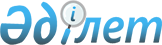 О признании утратившим силу решение акимата Коксуского района от 09 апреля 2014 года № 04-10 "Об образовании избирательных участков для проведения голосования и подсчета голосов по Коксускому району"Решение акима Коксуского района области Жетісу от 23 июня 2023 года № 06-25. Зарегистрировано Департаментом юстиции области Жетісу 26 июня 2023 года № 46-19
      В соответствии со статьей 27 Закона Республики Казахстан "О правовых актах", аким Коксуского района РЕШИЛ:
      1. Признать утратившим силу решение акимата Коксуского района от 09 апреля 2014 года № 04-10 "Об образовании избирательных участков для проведения голосования и подсчета голосов по Коксускому району" (зарегистрировано в Реестре государственной регистрации нормативных правовых актов № 2696).
      2. Контроль за исполнением настоящего решения возложить на руководителя аппарата акима Коксуского района.
      3. Настоящее решение вводится в действие по истечении десяти календарных дней после дня его первого официального опубликования.
					© 2012. РГП на ПХВ «Институт законодательства и правовой информации Республики Казахстан» Министерства юстиции Республики Казахстан
				
      Аким Коксуского района

М. Кольбаев
